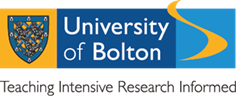 Form E-PhD.2Recommendation of the Examiners on a candidate for the degree of Doctor of PhilosophyThe Examiners are required to complete a joint report on this form on the oral or alternative examination, the result of the examination as a whole and the recommendations to be made to the Board of Studies for Research Degrees.  The completed form should be sent to the Research Degrees Administrator.(If an agreed report cannot be submitted, each Examiner should report separately)1.	The CandidateName in full:Student number:Title of thesis:2.	The Examination BoardNames of the Examiners present at the Examination:External Examiner(s)Internal Examiner(s)Names of supervisors present, if any (see para. 7.5 in PGR Regulations)3.	Report of the Examiners on the oral examination.The Examiners are requested to report below on the oral examination of the candidate giving a reasoned assessment of the candidate's performance.3.1	Are you satisfied that the thesis presented is the candidate's own work?3.2	Did the candidate show a satisfactory knowledge and understanding of:	(i) matters relating to the thesis?(ii) background studies and methodological issues relating to the subject of the thesis?3.3	      In the case of a candidate whose research programme was part of a collaborative group project, did the oral examination demonstrate that the candidate's own contribution was worthy of the award?3.4	      Other comments on the oral examination4.	        Report of the Examiners on the approved alternative examination (see para. 7.4 in PGR Regulations)Where an alternative form of examination has been approved by the Board of Studies for Research Degrees, a report on the candidate's performance should be given below; the form of examination must be specified.5.	Further comment on the thesisIf the provisional recommendations of the Examiners in their independent preliminary reports were not in agreement, an explanatory statement of the final joint recommendation must be made below.  If the Examiners are not in agreement and are therefore completing separate copies of this form, details of the disagreement should be stated below and, where appropriate, related to the preliminary report.6.	Recommendation (see para. 10.3 to 10.12 in PGR Regulations)The Examiners should indicate one outcome by striking out the recommendations which do not apply6.1	The candidate is recommended for the award of the degree of PhD.6.2	The candidate has not satisfied the Examiners as a candidate for the degree of PhD at this examination for the following reasons:6.3 	If corrections include a major re-think of the methodology employed, or	new or repeated experiments, fieldwork or other data collection, then the candidate is permitted to re-submit for the degree of PhD and is to be re-examined as follows (see para. 10.3 (iii) to 11 in PGR Regulations; this option allows time of up to one calendar year):(i)	*the thesis must be revised and if deemed satisfactory by the Examiners, the candidate will be exempt from further examination, oral or otherwise (the Examiners to provide written guidance on the deficiencies of the thesis);(ii)	*the thesis must be revised and the candidate must undergo a further oral or alternative examination (the Examiners to provide written guidance on the deficiencies of the thesis);(iii)	*the thesis is satisfactory, but the candidate must undergo a further oral or alternative examination;(iv)	*the thesis is satisfactory, but the candidate must undergo a further examination which shall take the form of;(to be specified by the Examiners)*delete as appropriate6.4	The candidate will be recommended for the award of the degree of PhD subject to completing either;*(a) minor editorial corrections to the thesis (see para. 10.4 (i); allowing a time of up to 4 weeks) or; *(b) non-major changes to the thesis (see para. 10.4 (ii)) to the satisfaction of the *internal Examiner and/or *external Examiner(s) (amendments to be noted in the Appendix) (allowing a time of up to 6 months)*(c) major changes to the thesis (see para. 10.4 (iii)) to the satisfaction of the External Examiner(s) (amendments to be noted in the Appendix) (allowing a time of up to 9 months)*delete as appropriate6.5	The candidate is not recommended for the degree of PhD but is *recommended for the degree of MPhil directly and/or *subject to the presentation of the thesis amended to the satisfaction of the Examiners for the award of MPhil (if paragraph 6.2 above does not confirm that the candidate's thesis and performance in the oral examination was of a satisfactory standard to merit the award of the degree of MPhil, then a statement signed and dated by the Examiners must be appended to this form).* delete as appropriate6.6	The candidate is not recommended for the degree of PhD and should not be permitted to be re-examined (if paragraph 6.2 above does not explain why this recommendation is made, a short report signed and dated by the Examiners must be appended to this form).Date																																												Signed (Examiners)APPENDIX(Notes of amendments to be made to the thesis in line with section 6.3 above)